三重県知事の香港・台湾訪問（1月22日及び23日）の写真について１　交流協会高雄事務所訪問先方の都合により、同事務所内の写真は掲載できません。２　高雄市政府訪問（意見交換、ＭＯＵ締結式、昼食交流会）（MOU締結式に先立ち挨拶する鈴木知事。右端が陳菊市長）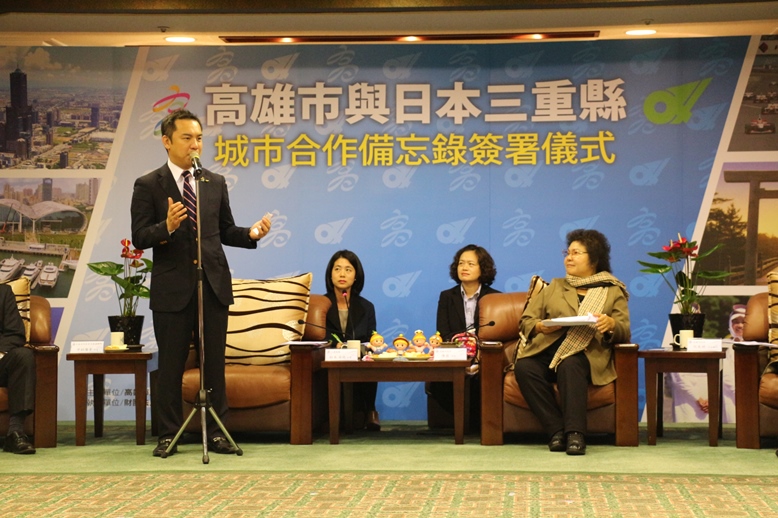 （締結したMOUを披露する鈴木知事と陳菊市長（右））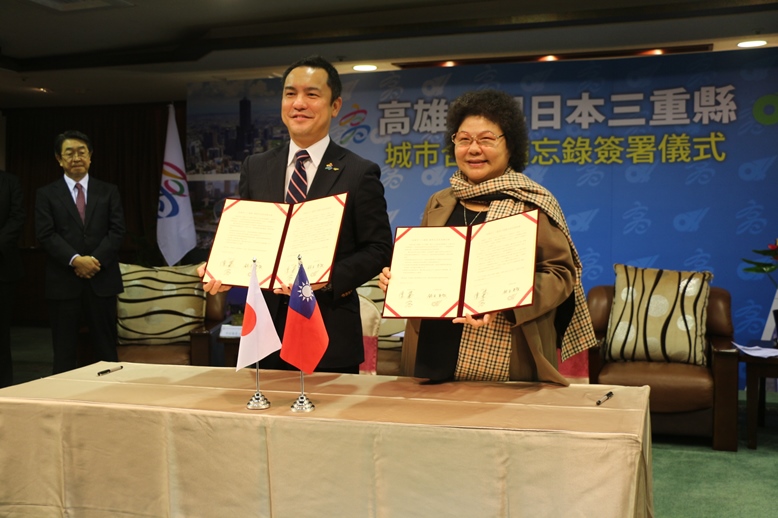 （高雄市のキャラクター高通通とともに集合写真）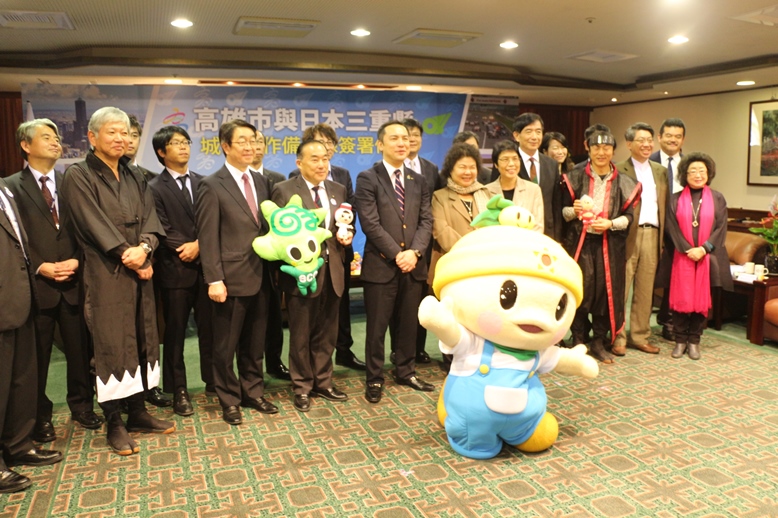 ３　高雄港（台湾港務股份有限公司 高雄港分公司）訪問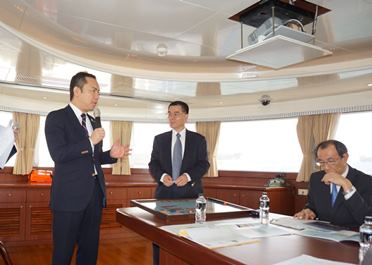  (知事挨拶の様子)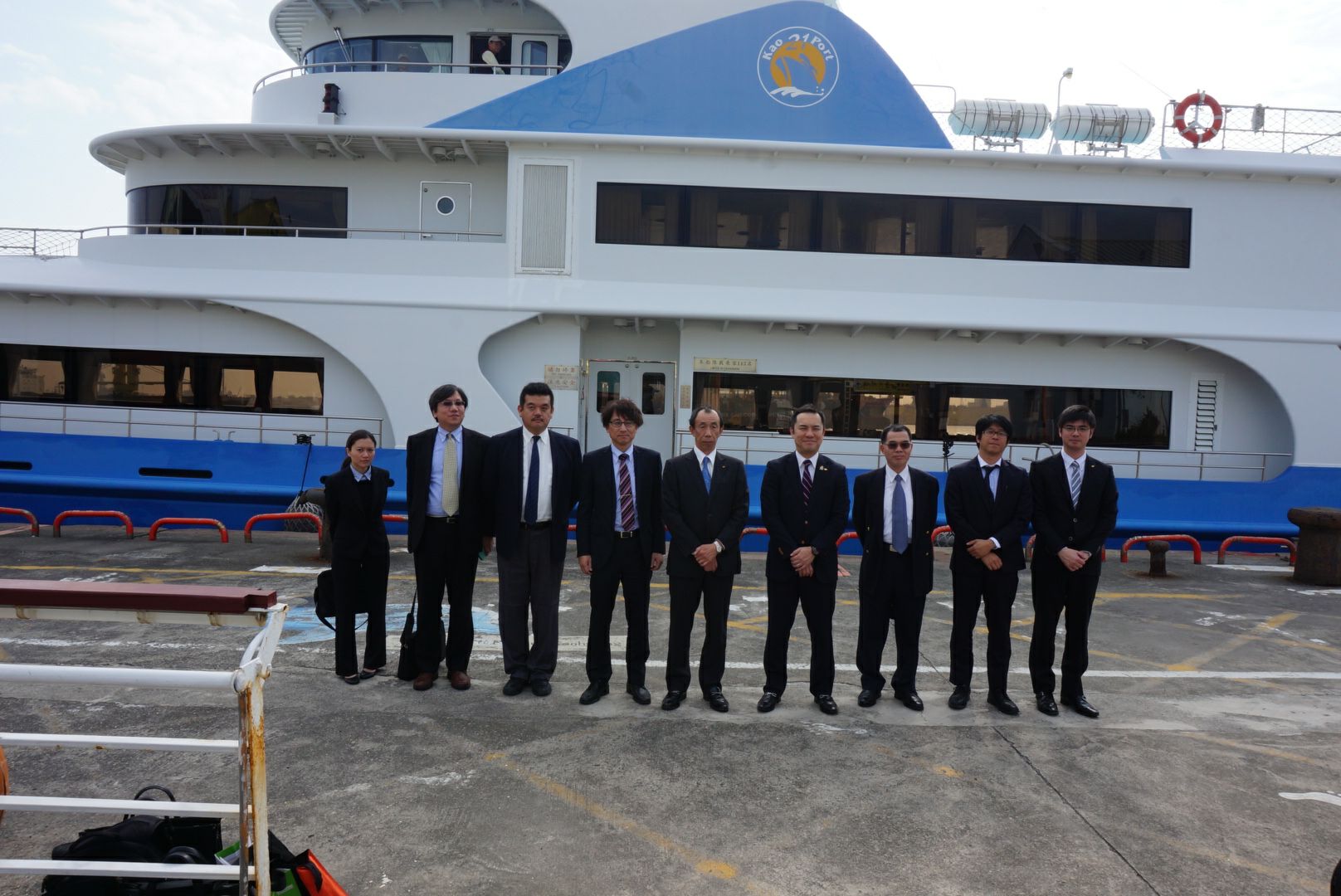  (視察で乗船した巡視船前での集合写真)４　鈴鹿サーキットパーク開業に向けての現地メディア取材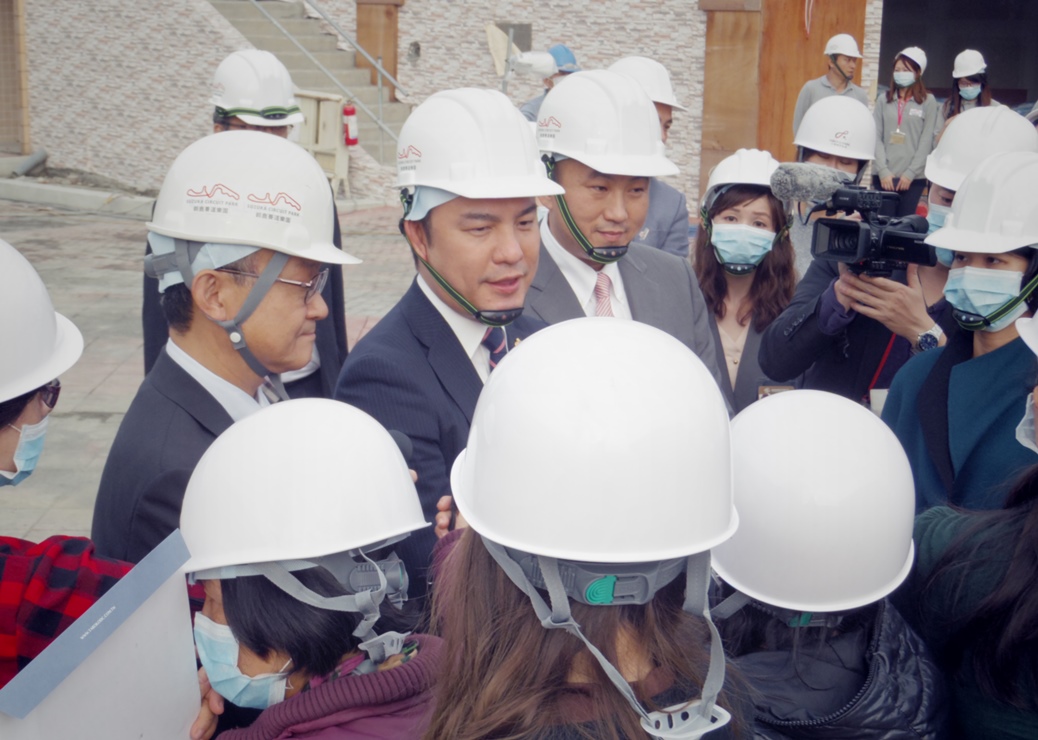 （共同記者会見の様子。右から謝社長、鈴木知事、山下専務取締役）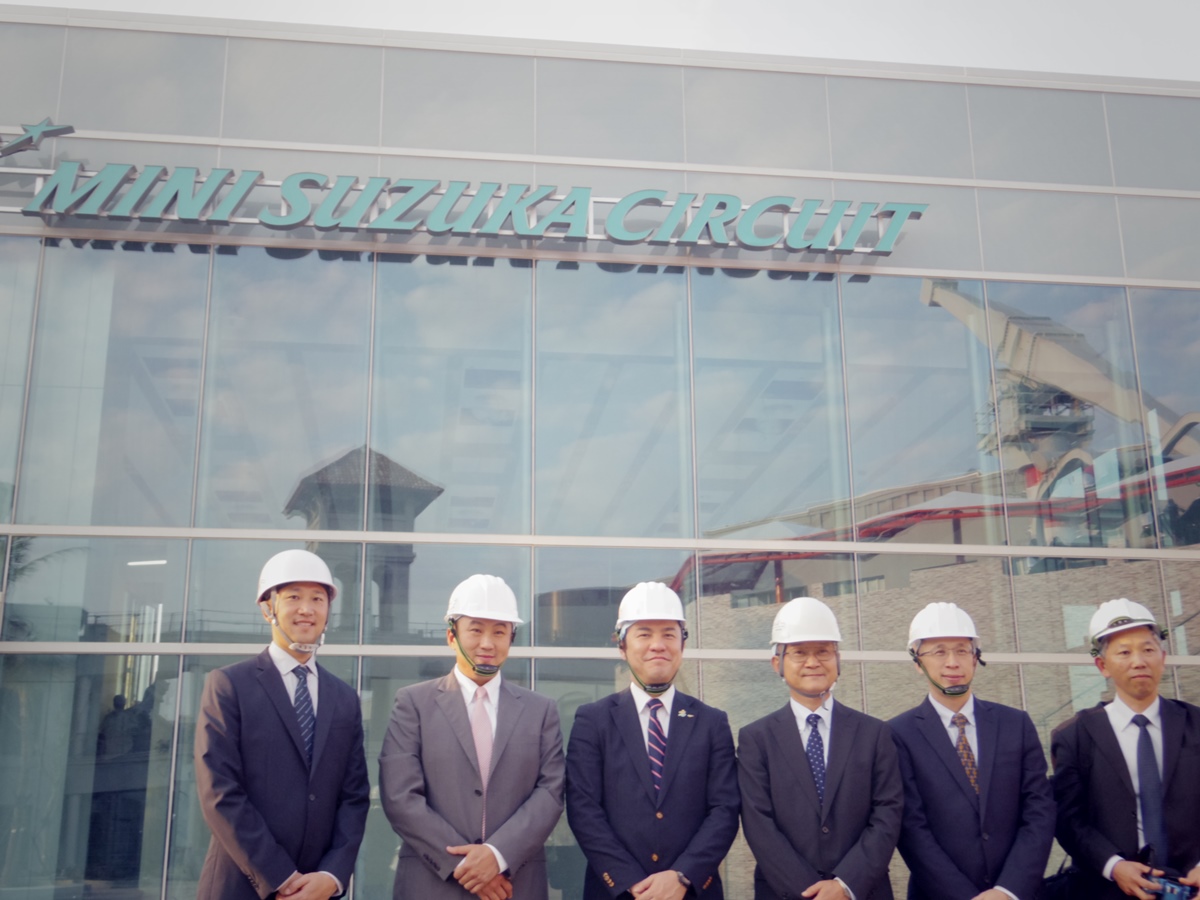 （鈴鹿サーキットパークでの集合写真）５　現地旅行会社（五福旅行者、三益旅行社）訪問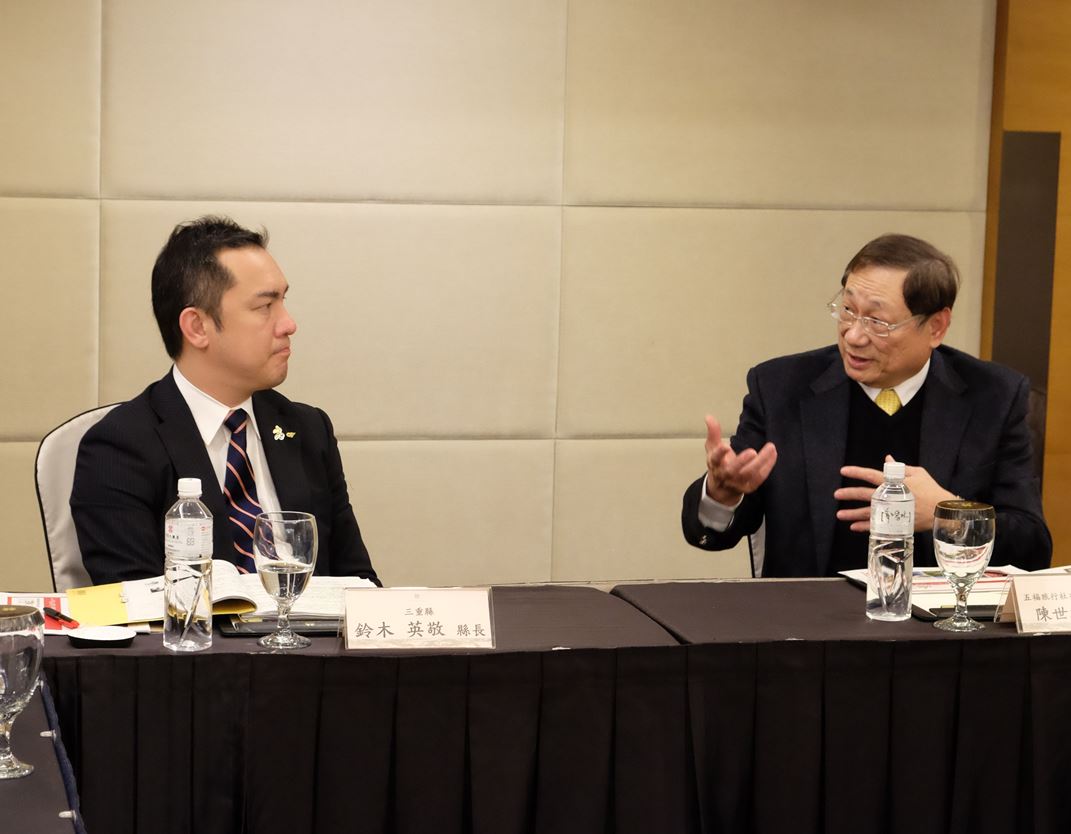 （鈴木知事と五福旅行社・陳副会長（右）との意見交換の様子）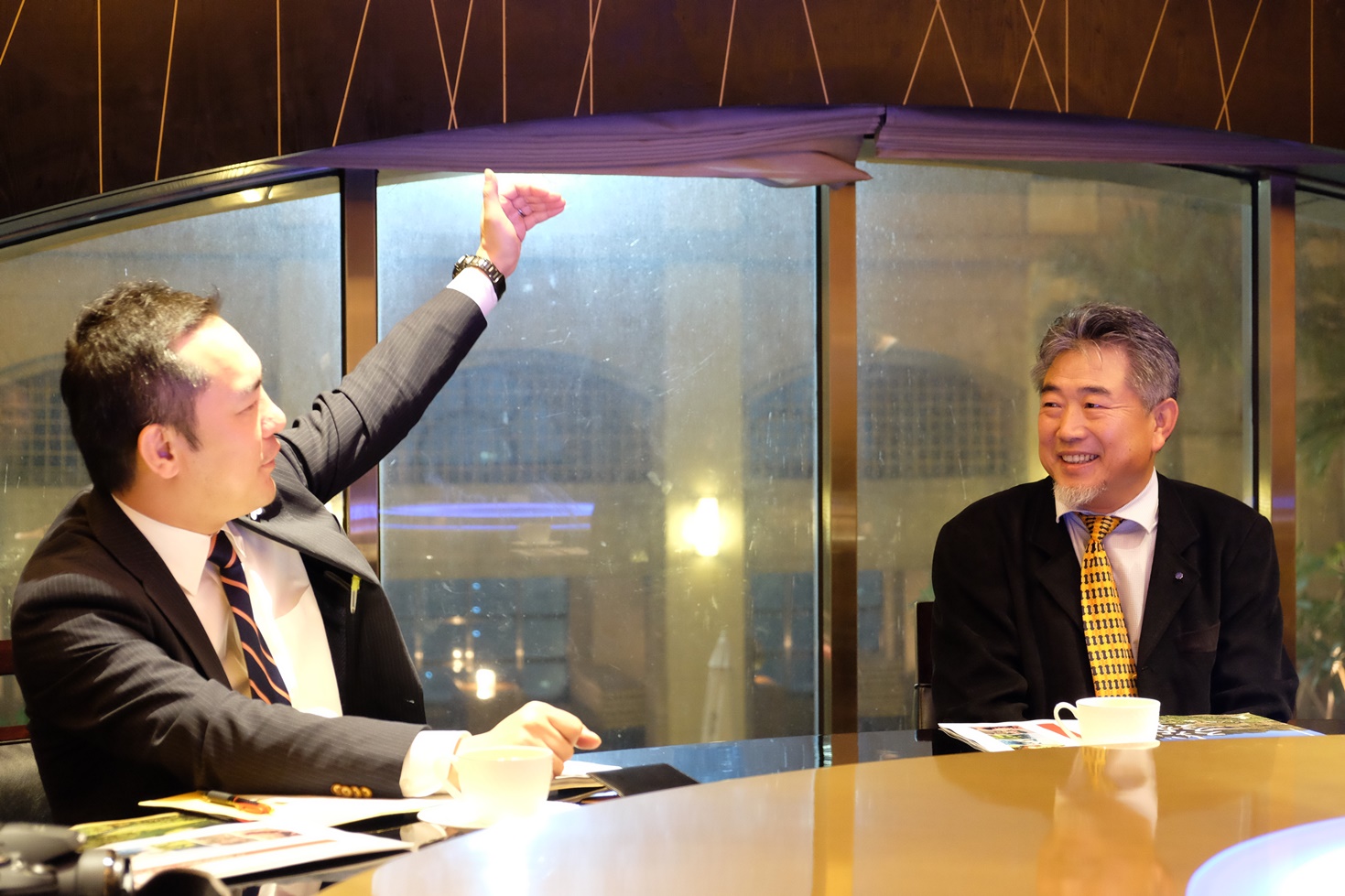 （鈴木知事と三益旅行社・林会長（右）との意見交換の様子）６　タロコエンターテイメントとの夕食交流会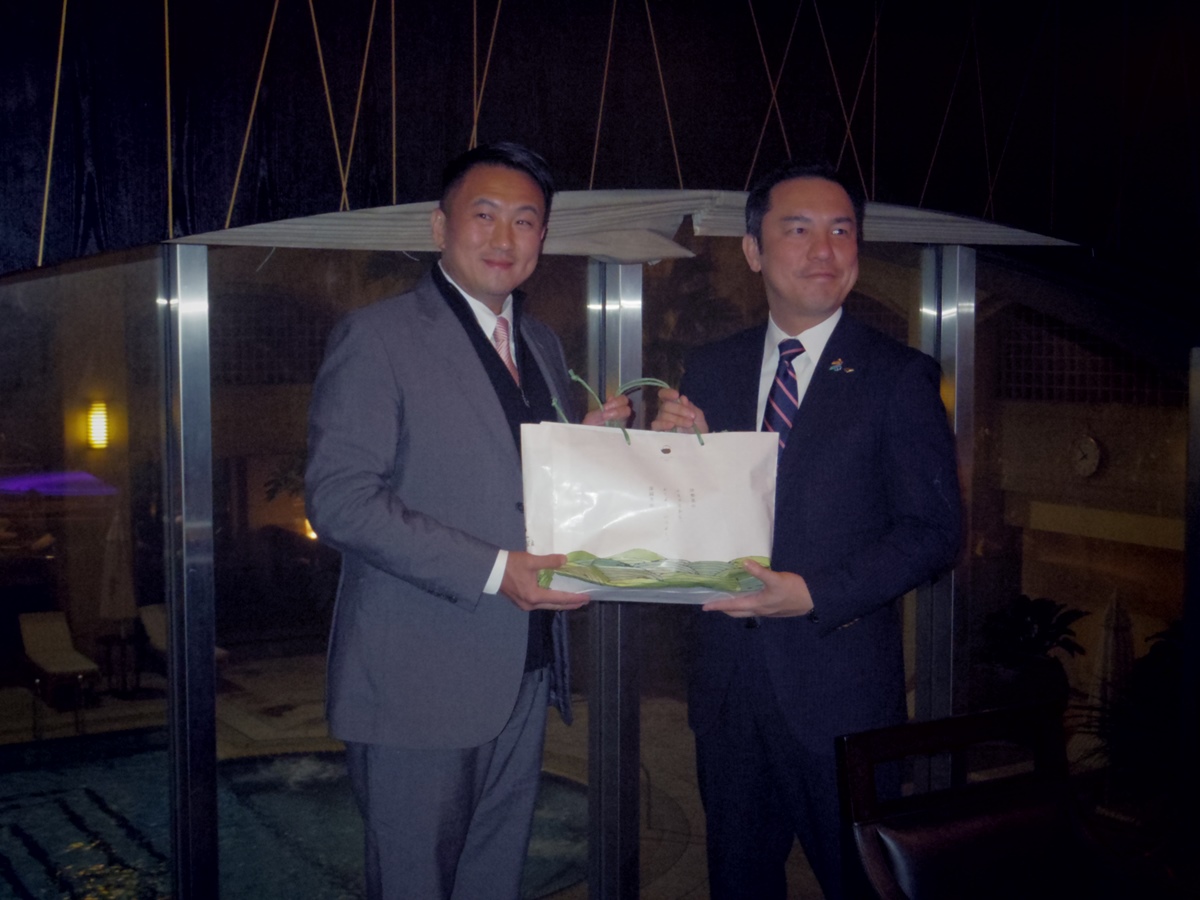 （鈴木知事から謝社長（左）への記念品（記念品は伊勢茶と萬古焼の急須）の贈呈）７　台湾観光局副局長・台湾観光協会副会長との昼食交流会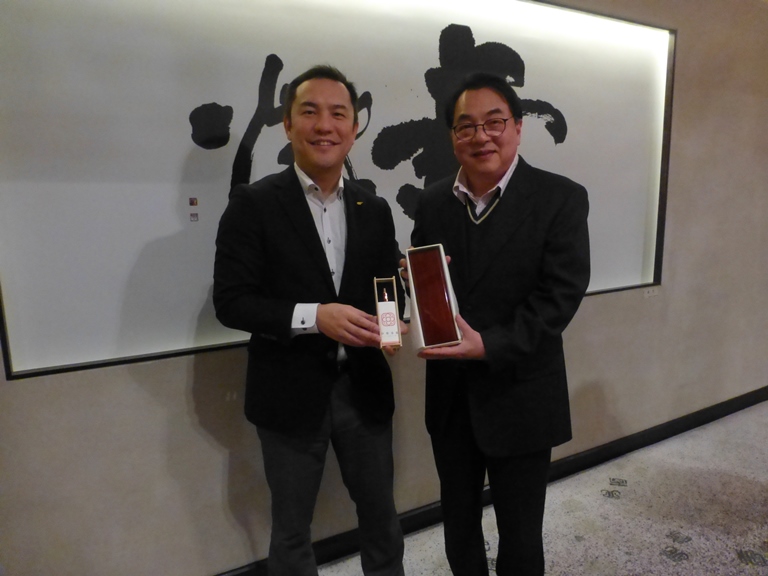 （鈴木知事から謝局長（右）への記念品（伊勢春慶の筆箱とボールペンのセット）の贈呈）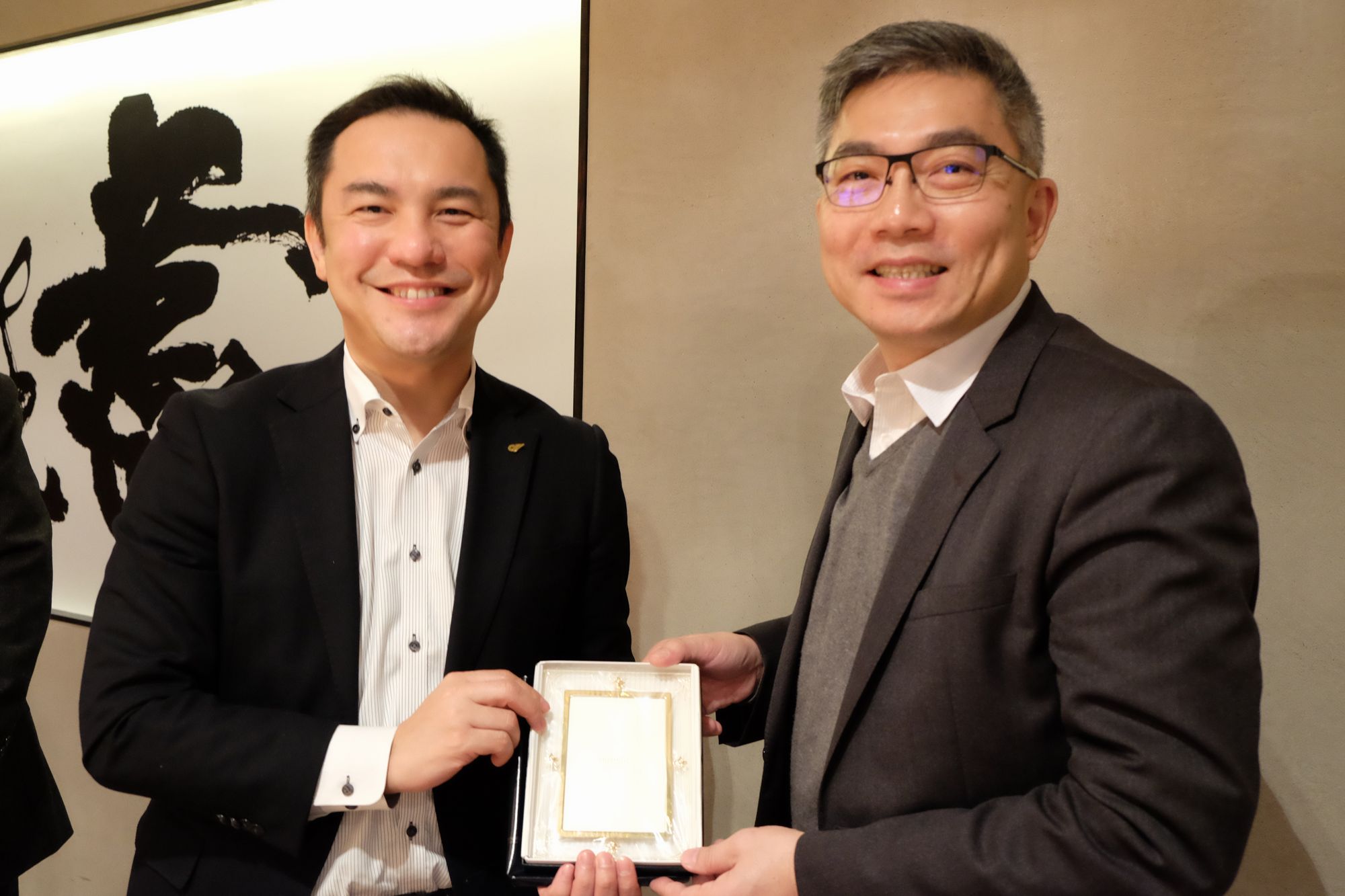 （鈴木知事から陳 欣徳（ちん きんとく）復興航空CEO（右）への記念品（ミキモト・フォトフレーム）の贈呈）